E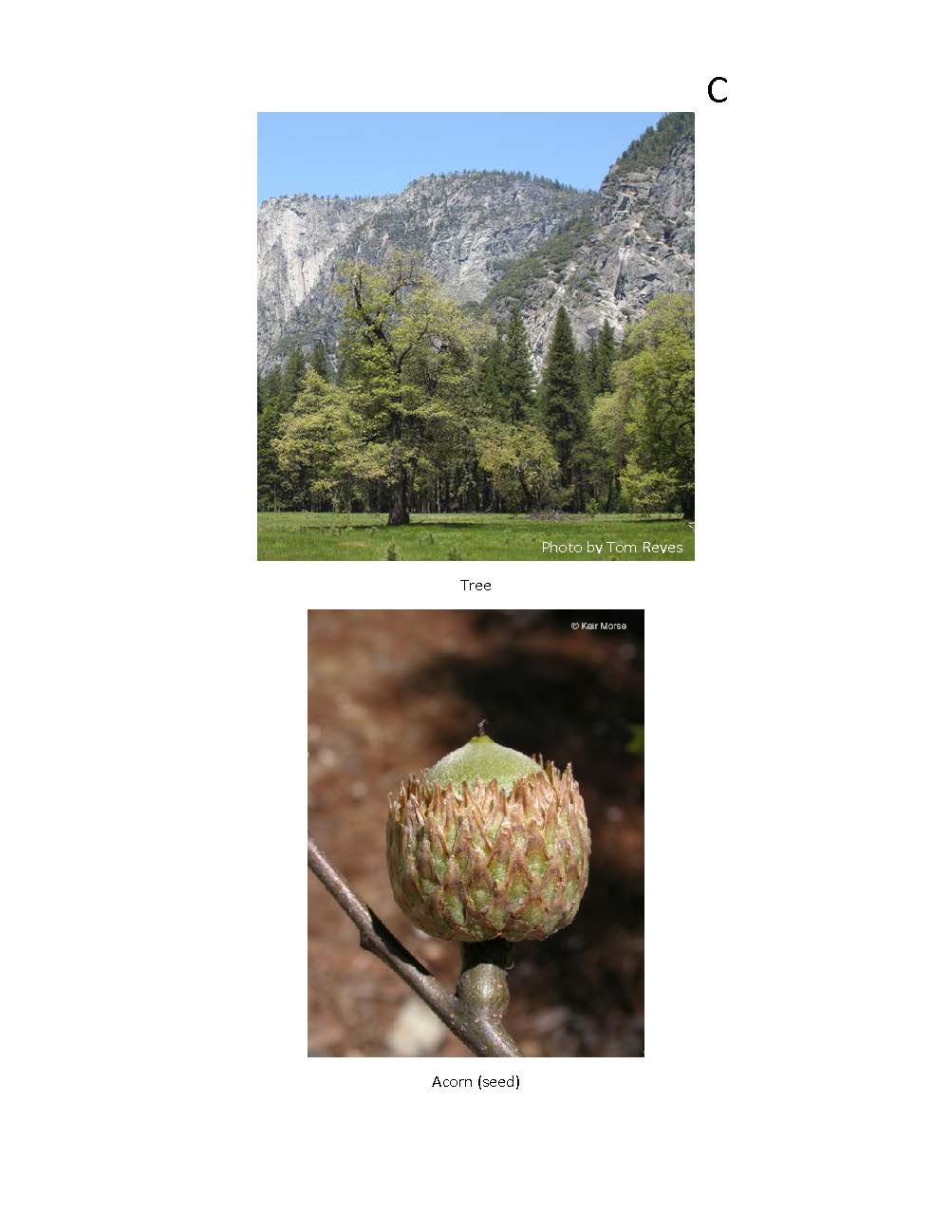 E 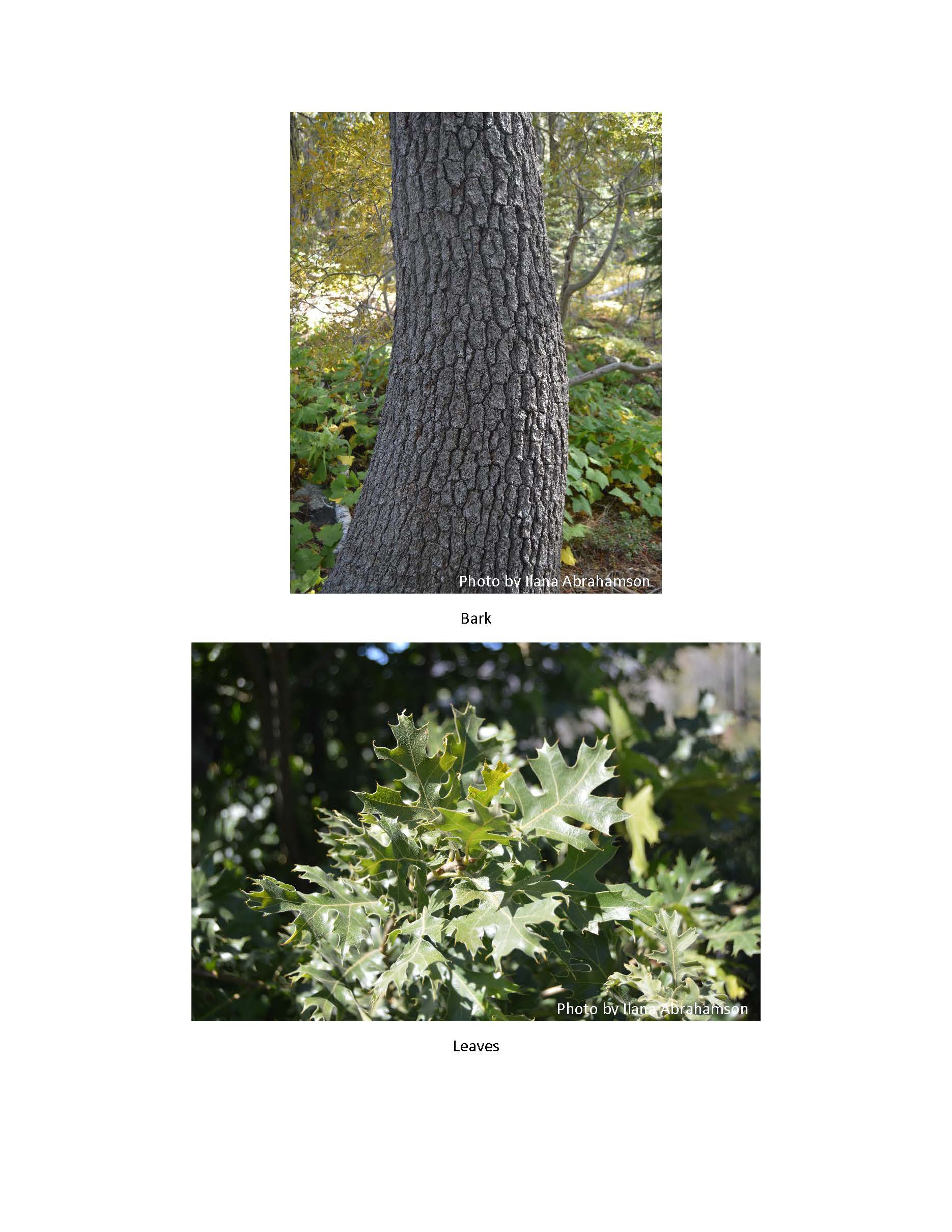 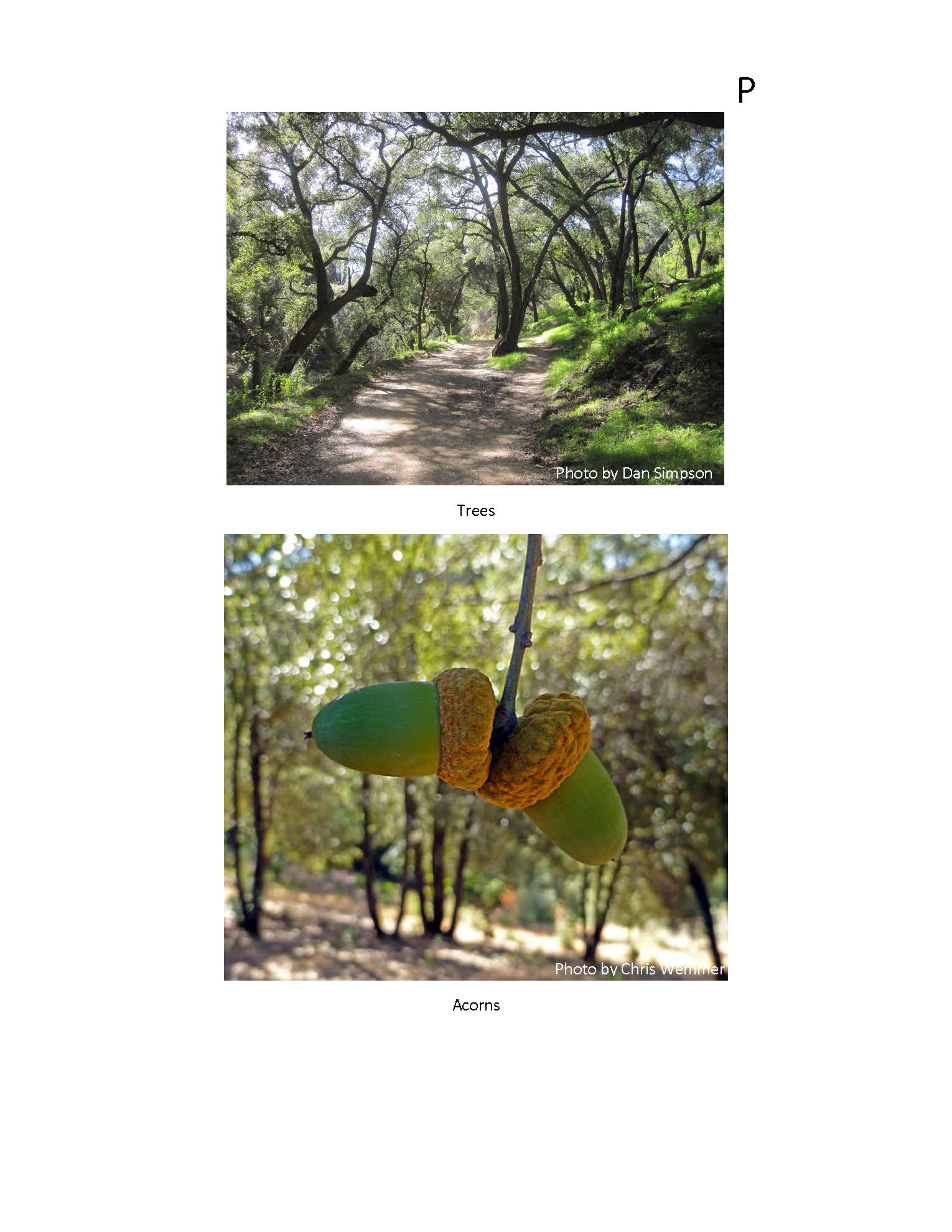 V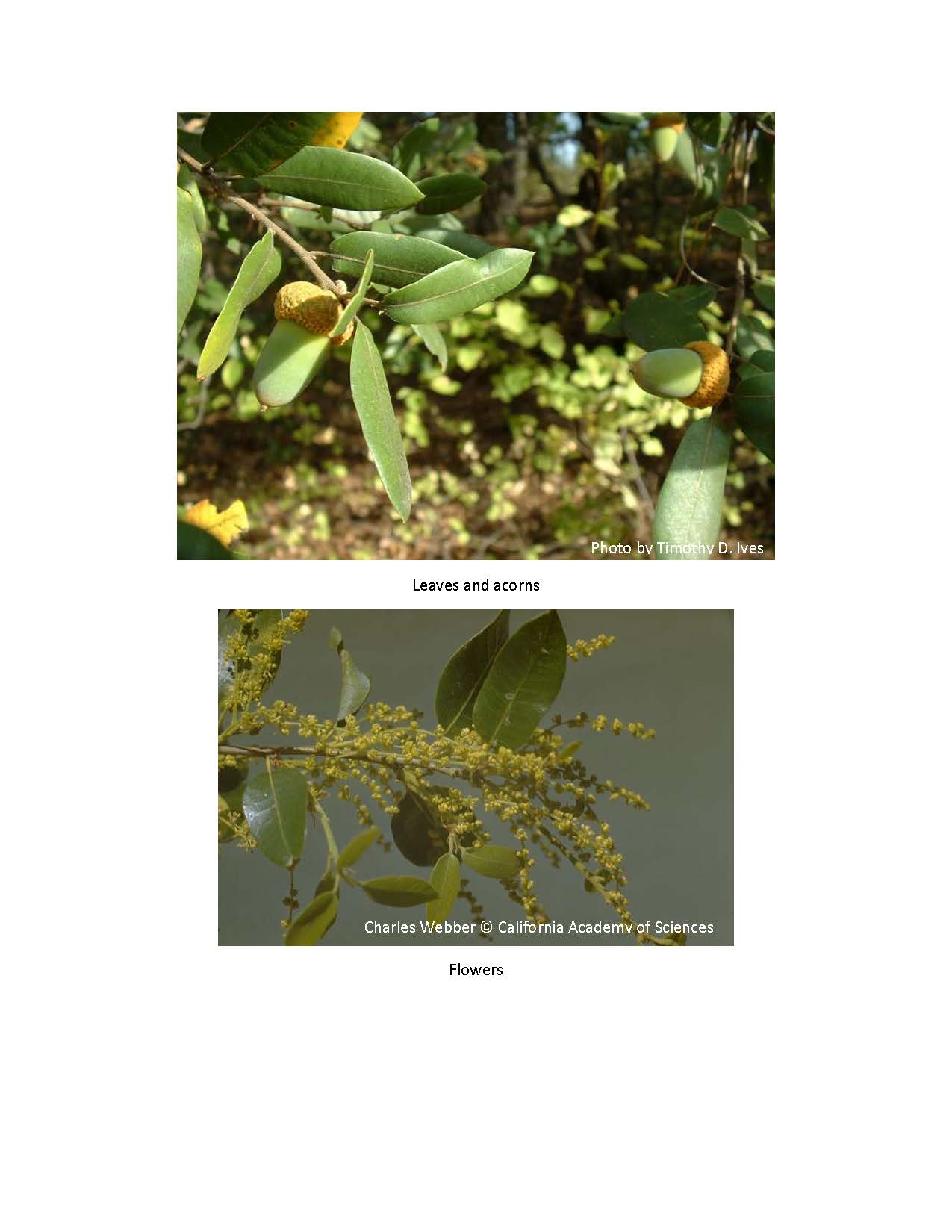 VD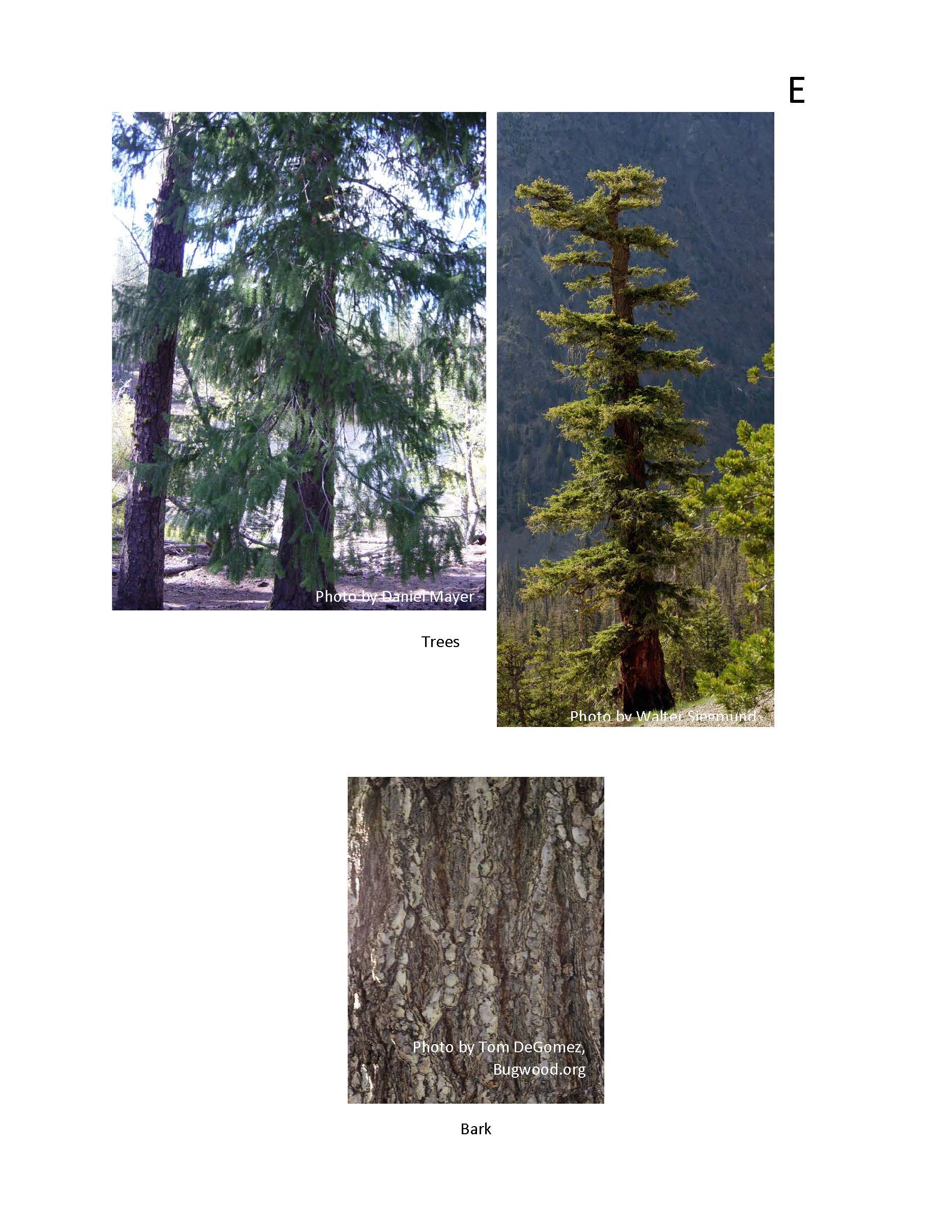 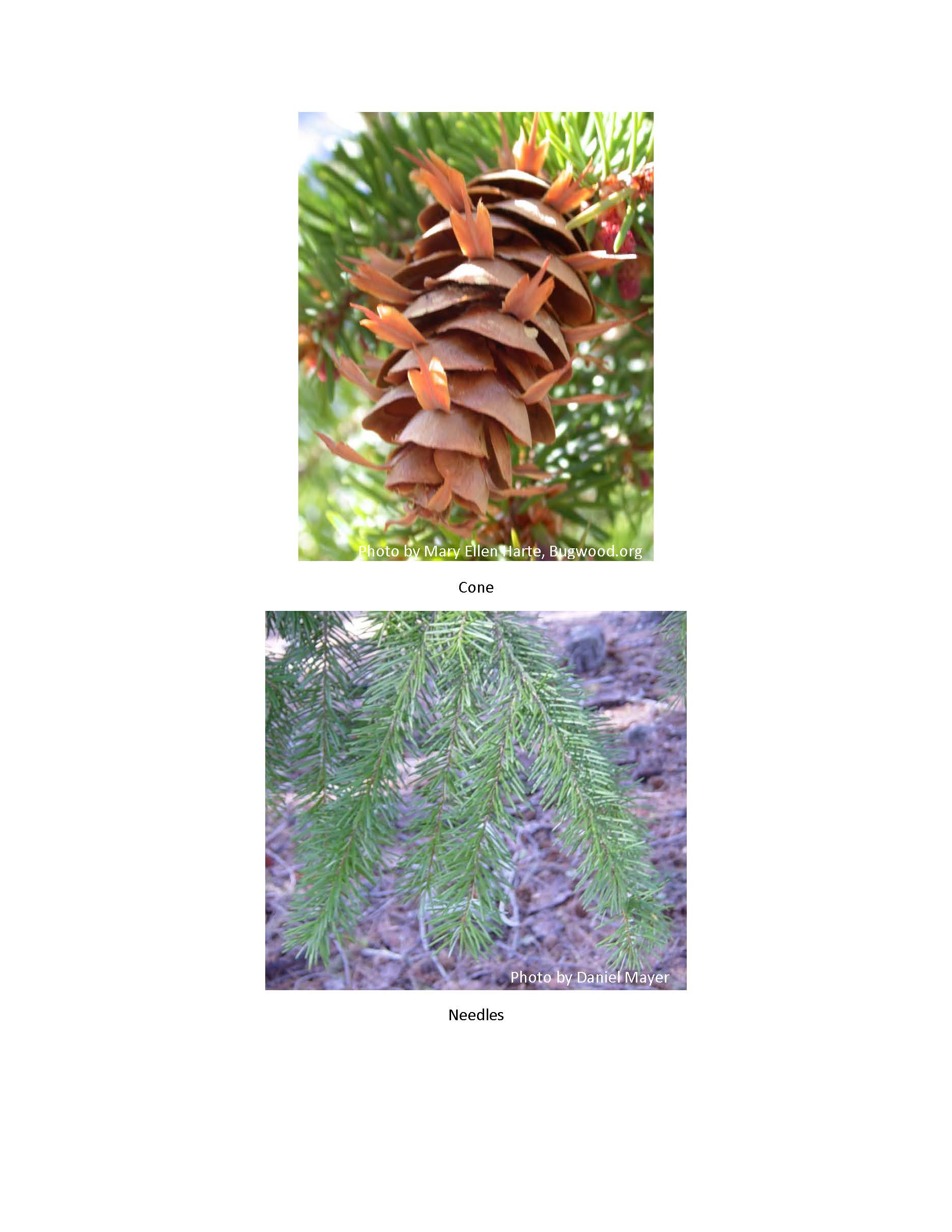 DS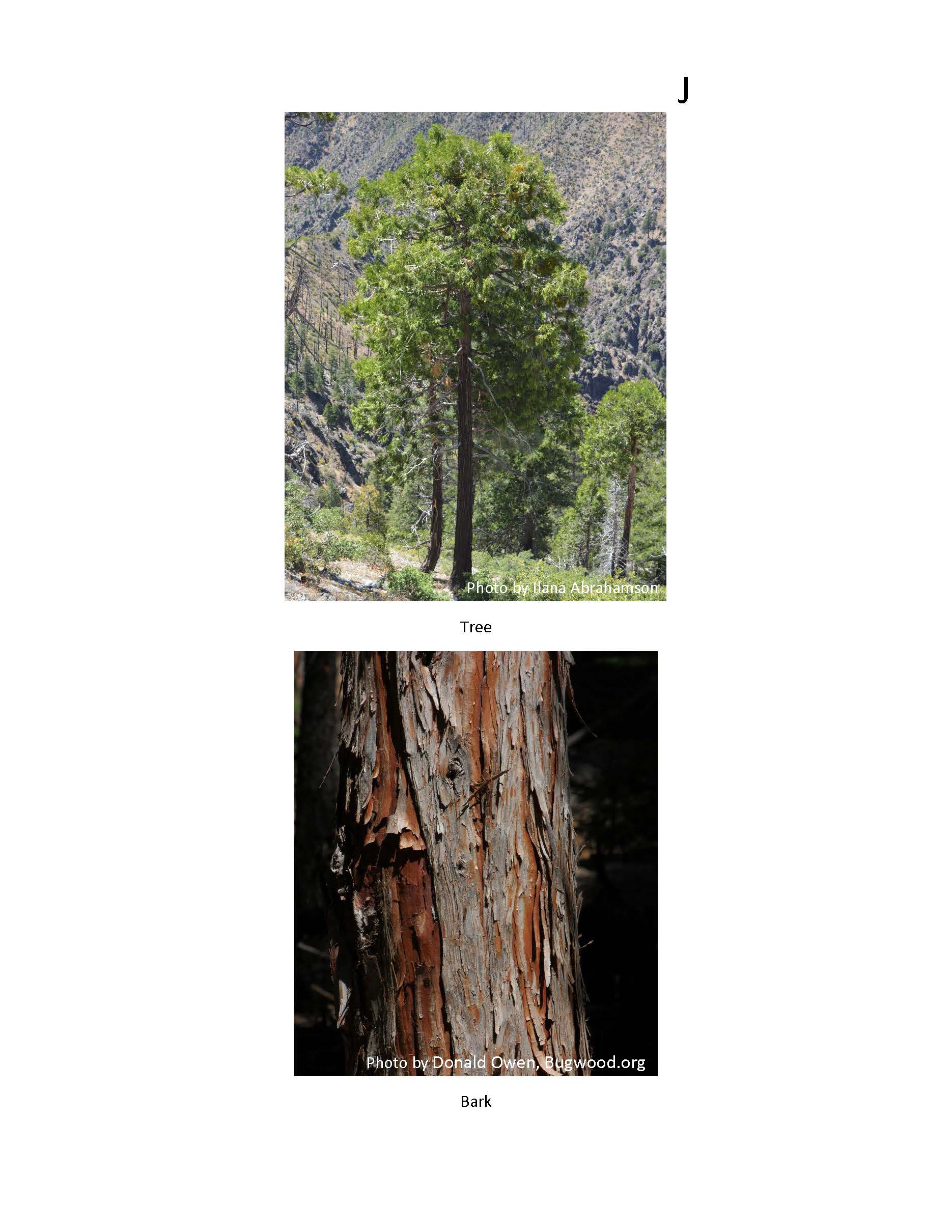 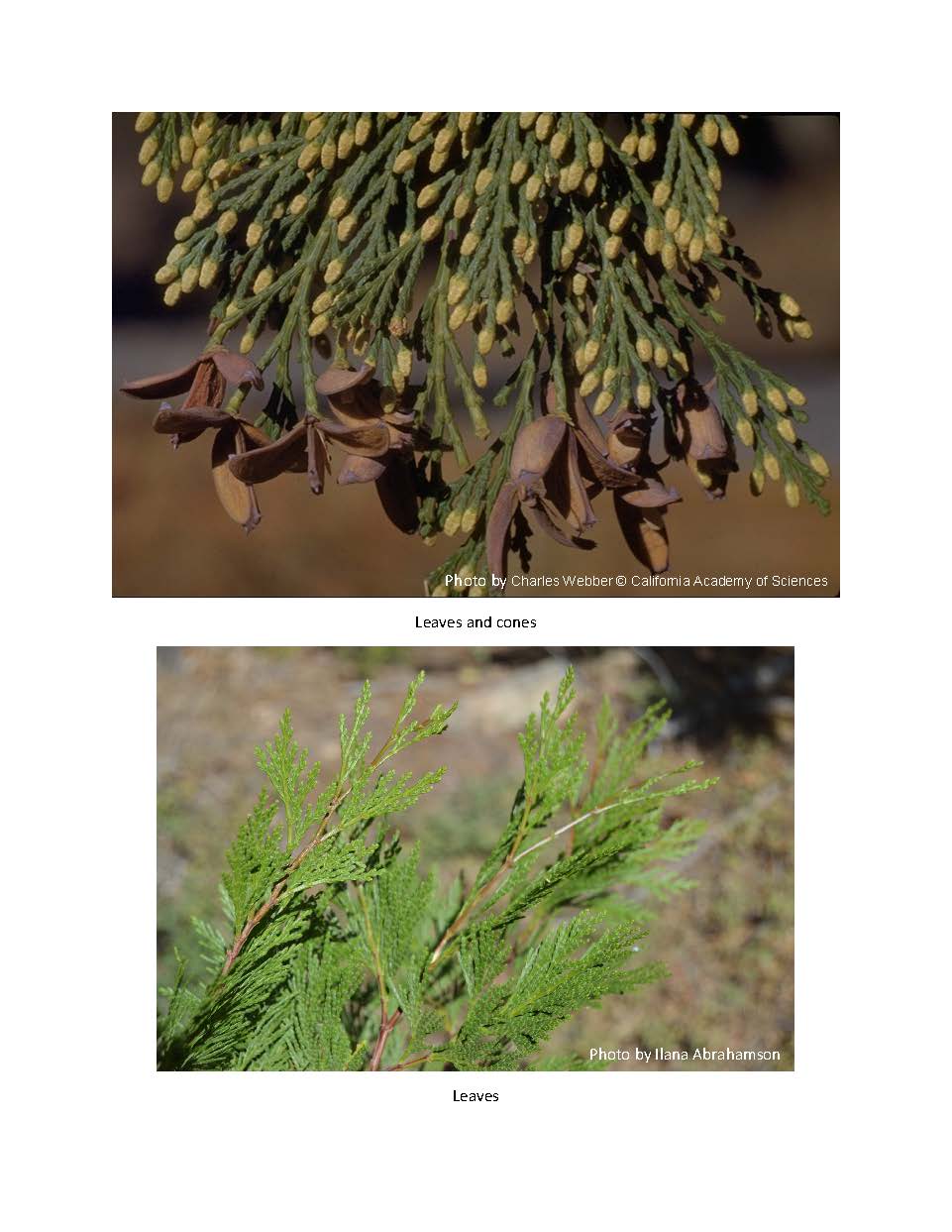 SG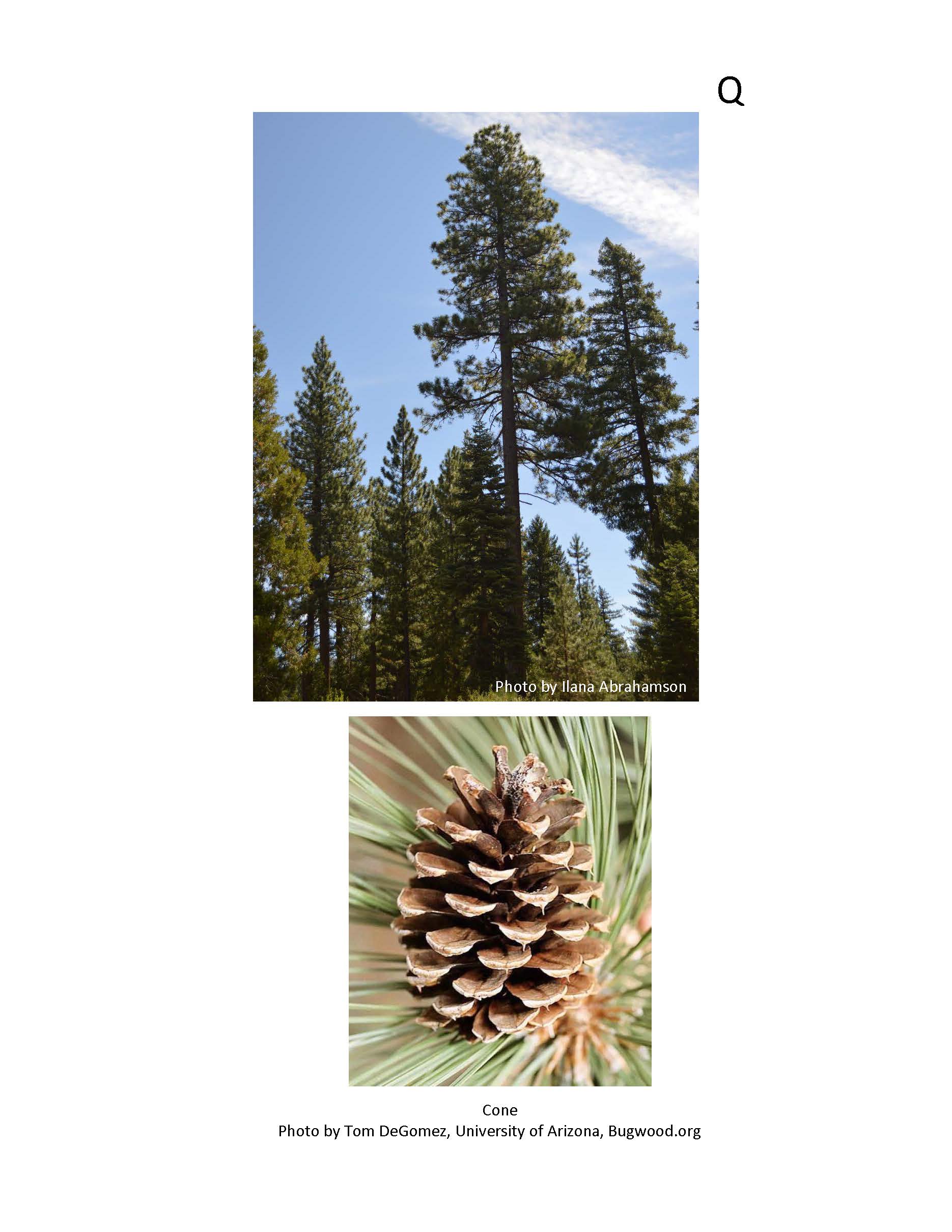 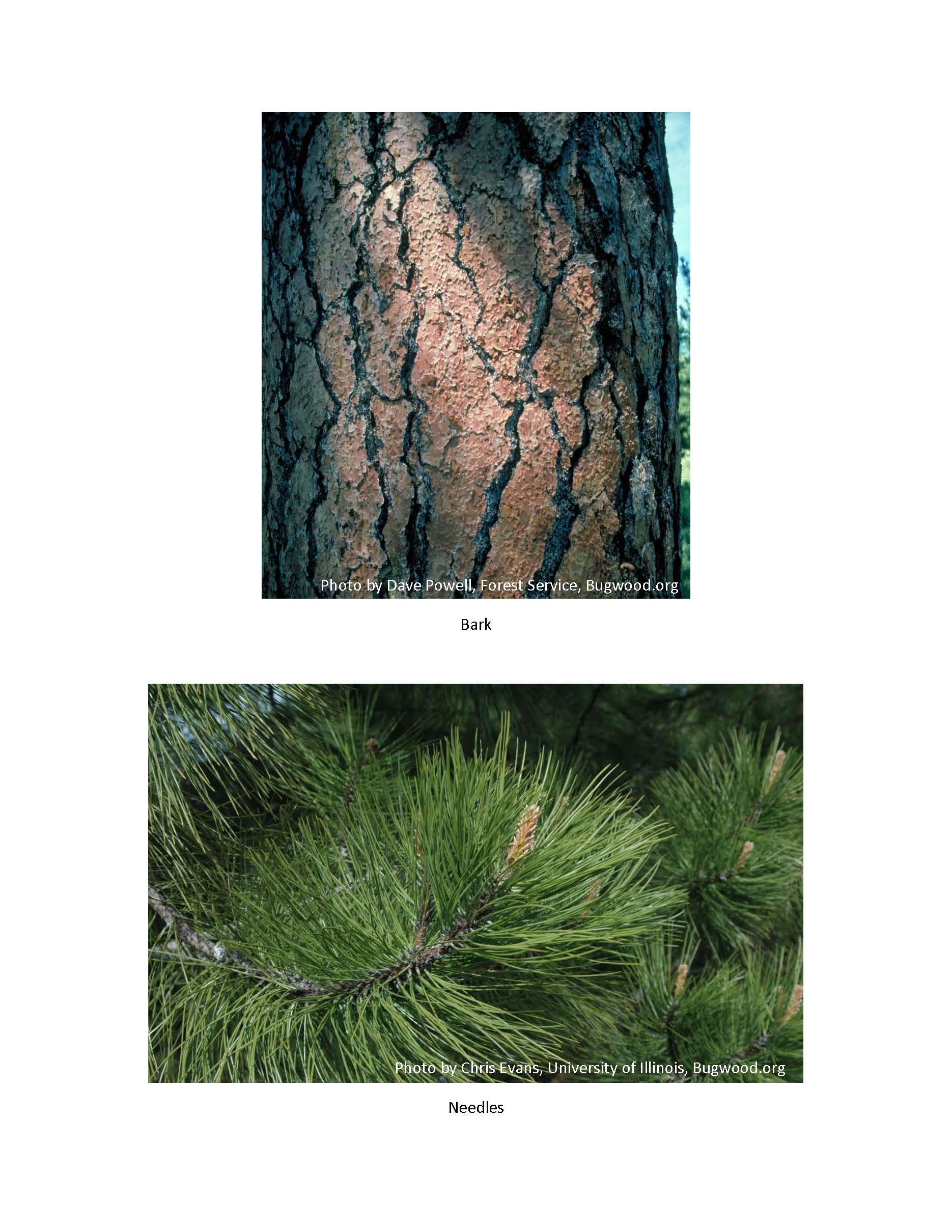 GH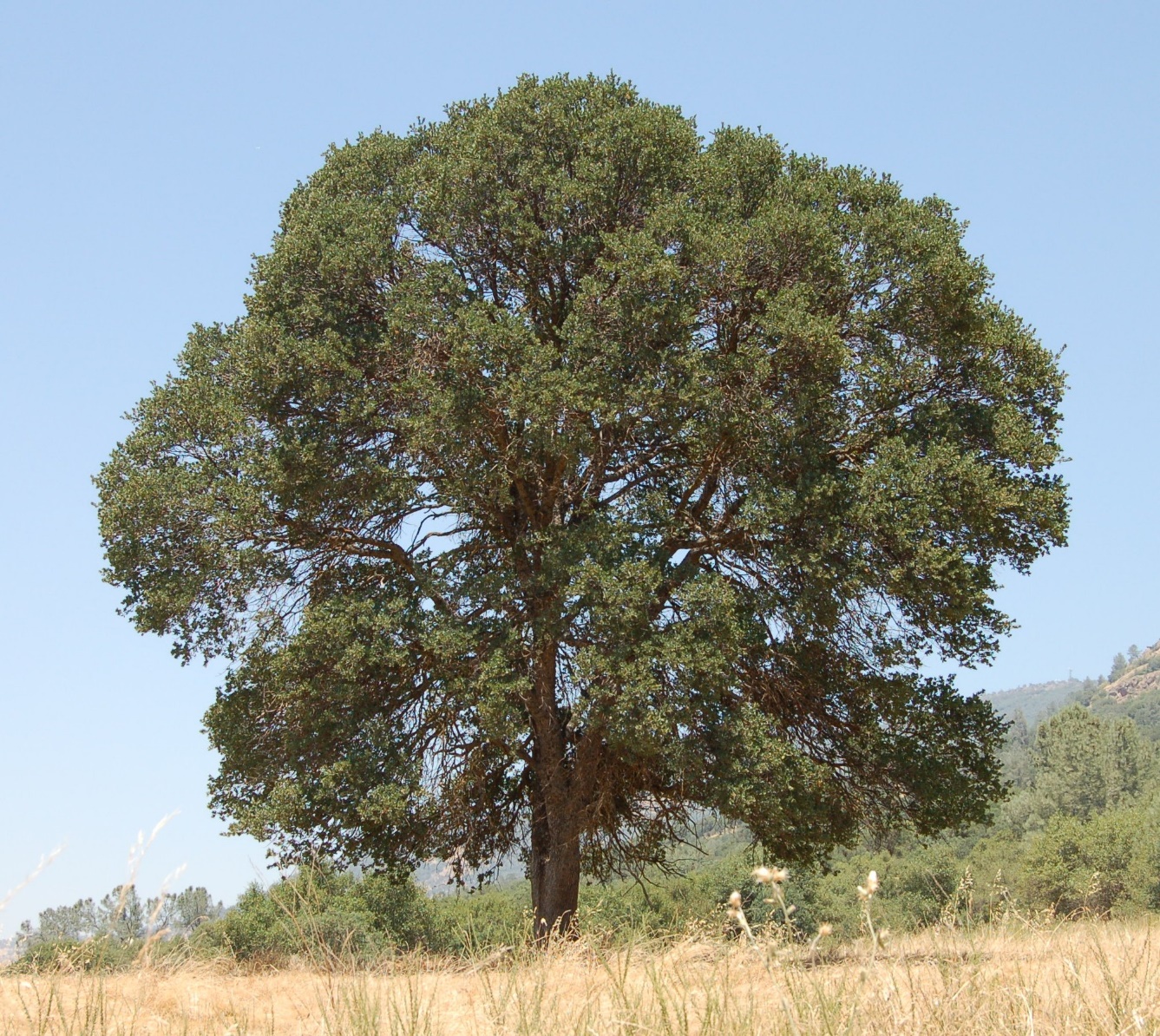 Tree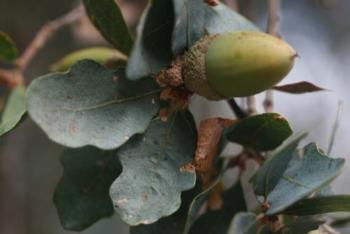 Leaves and acron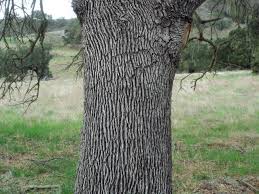 Bark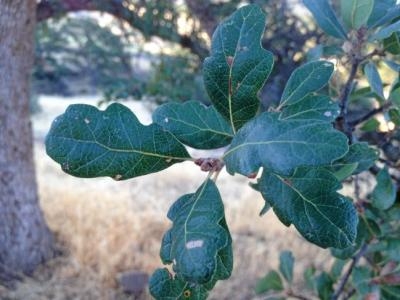 LeavesHB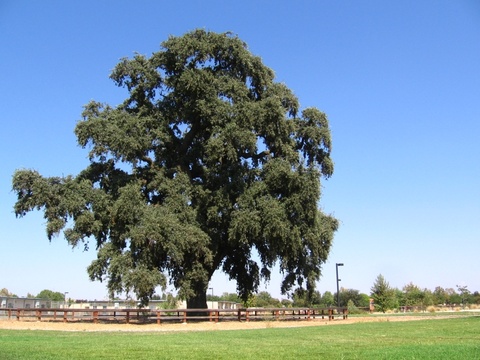 Tree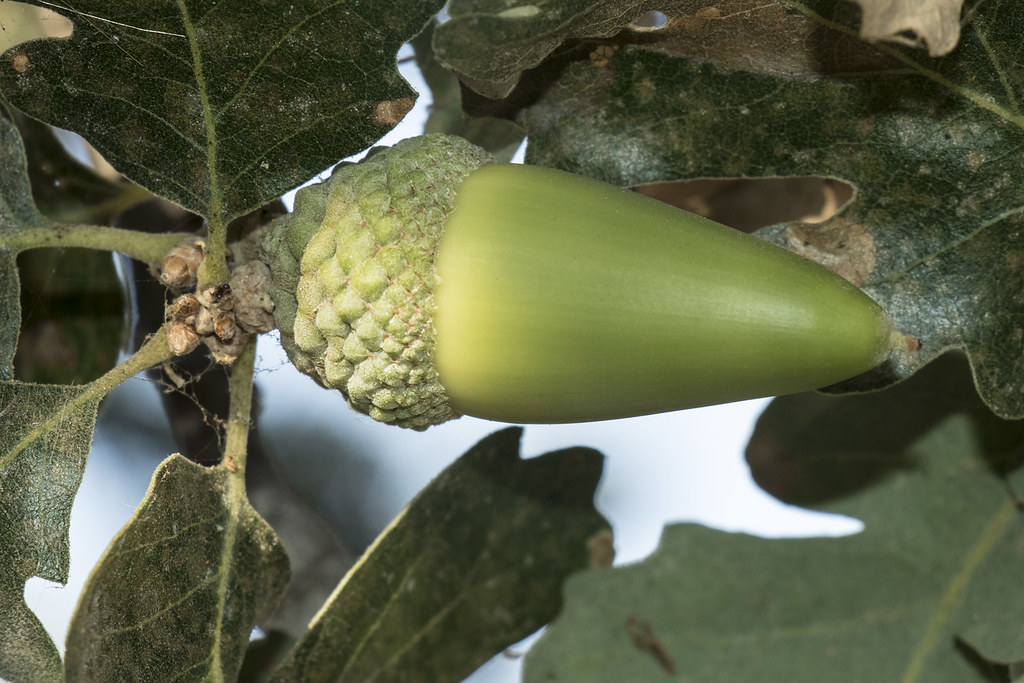 Acorn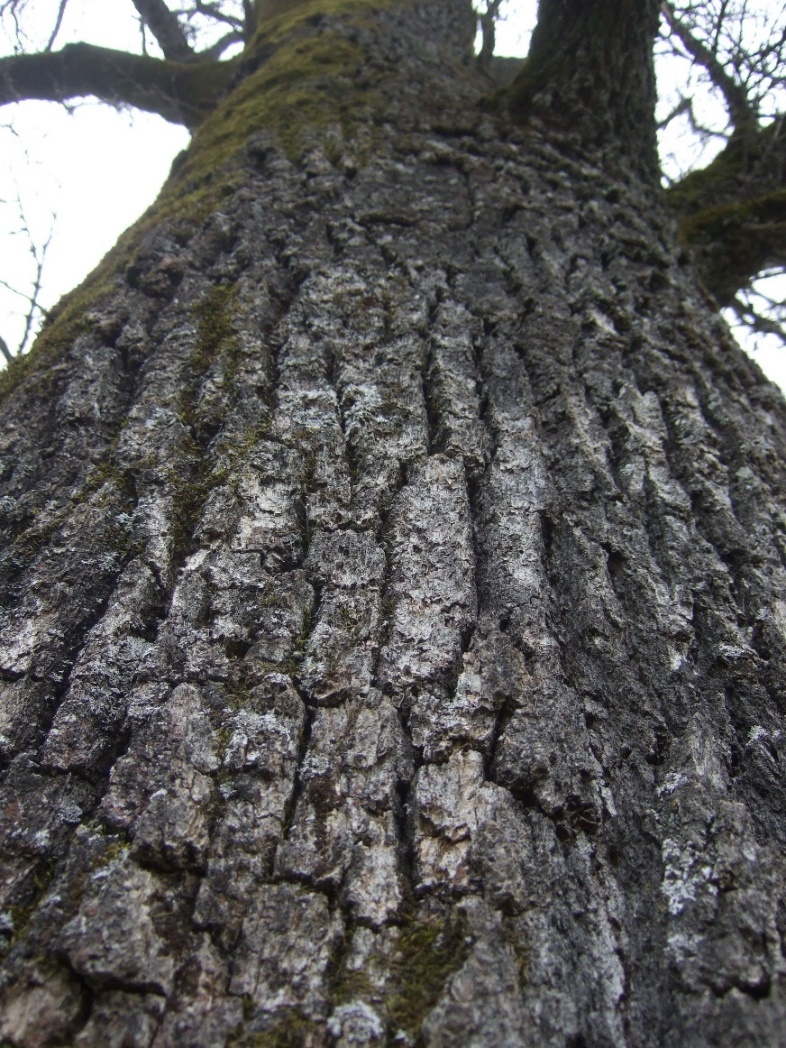 Bark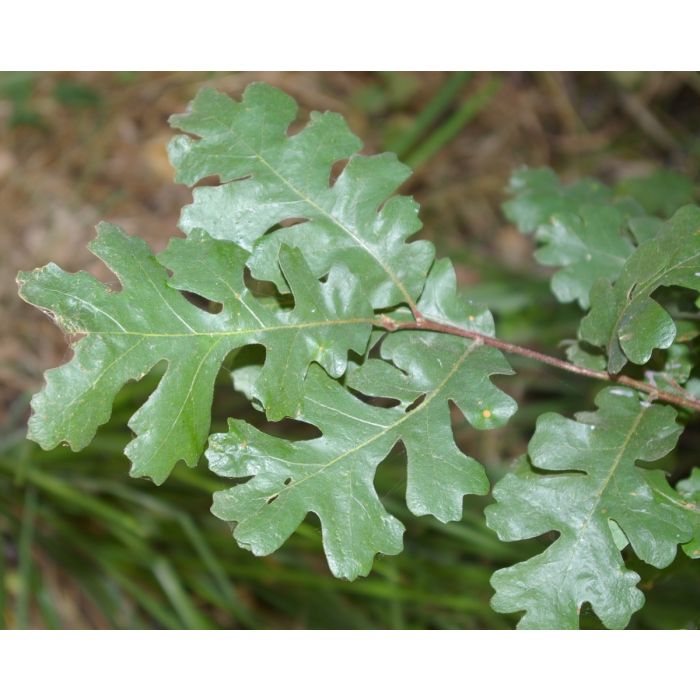 LeavesBO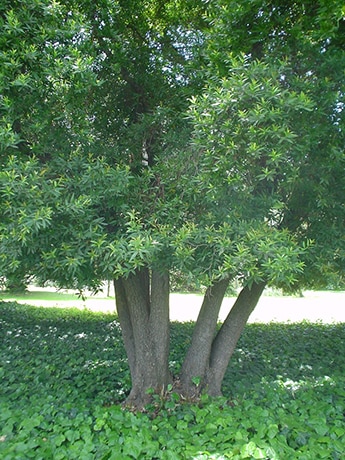 Tree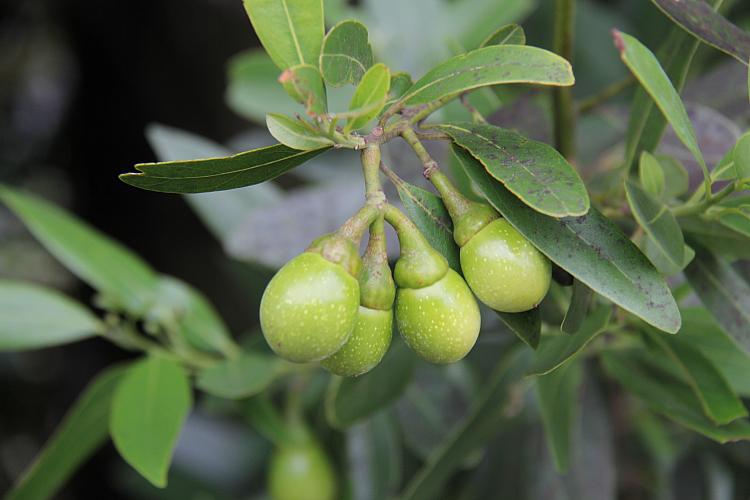 Fruit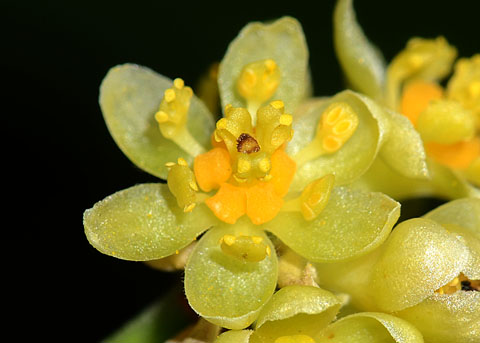 Flower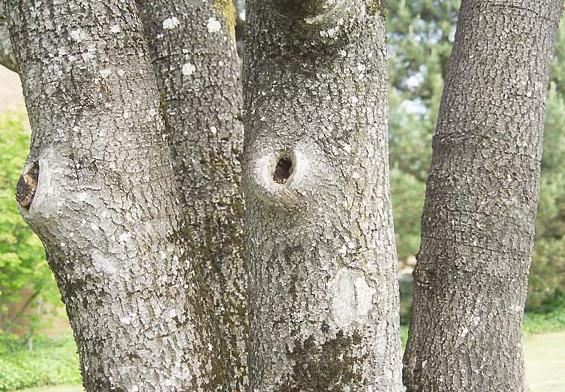 Bark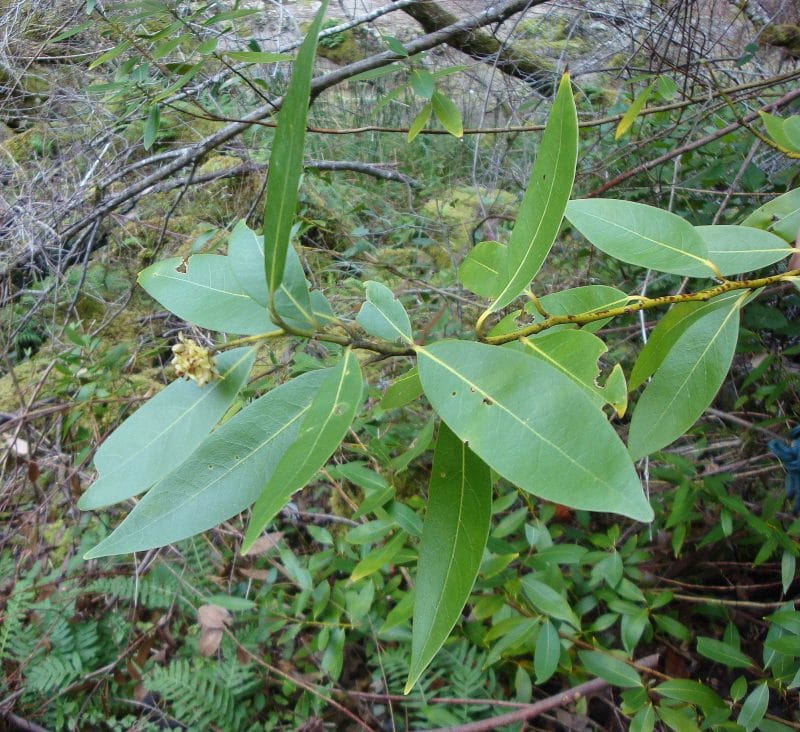 LeavesOL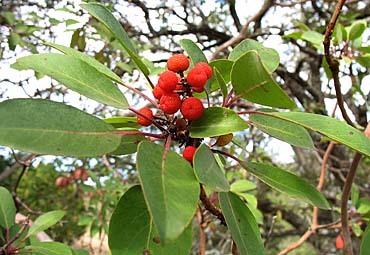 Leaves and Fruit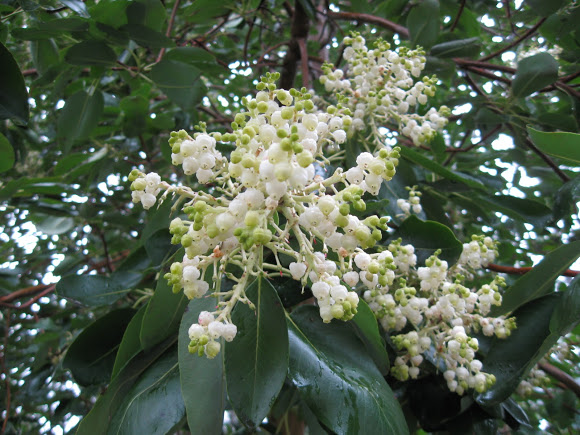 Flower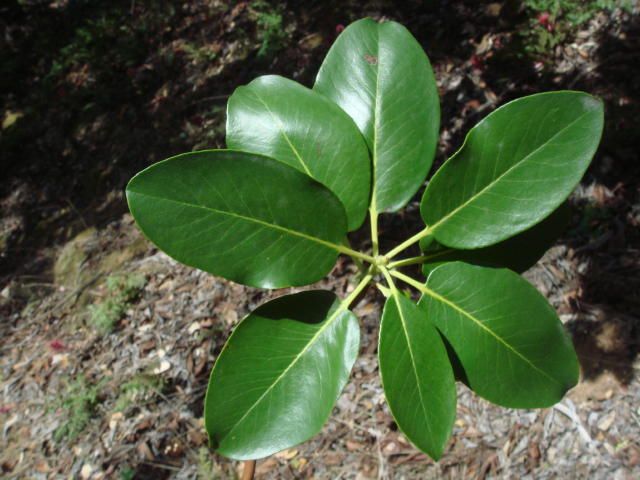 Leaves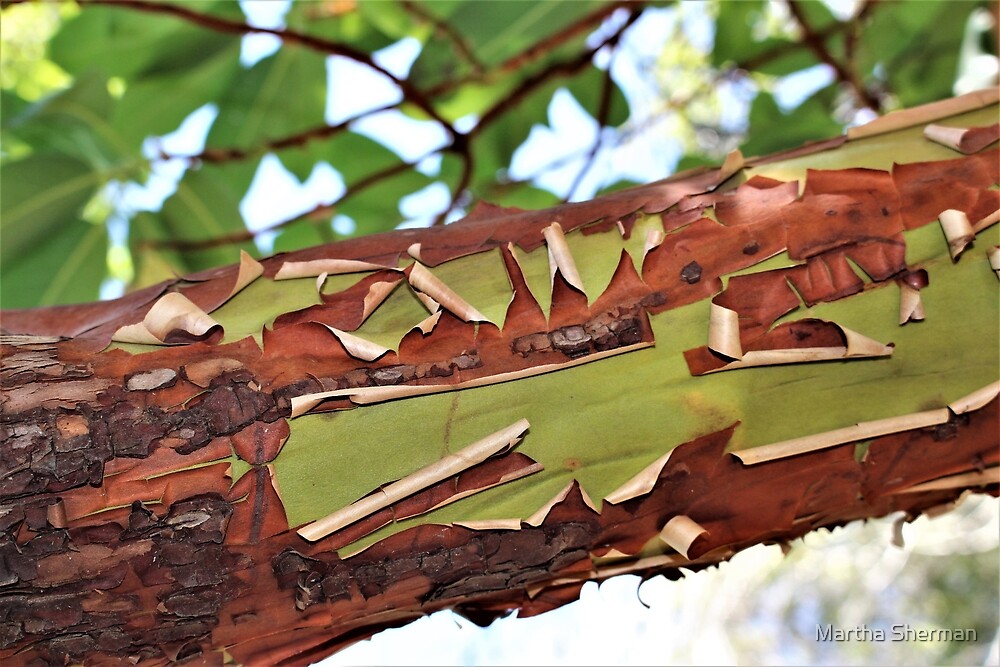 BarkLC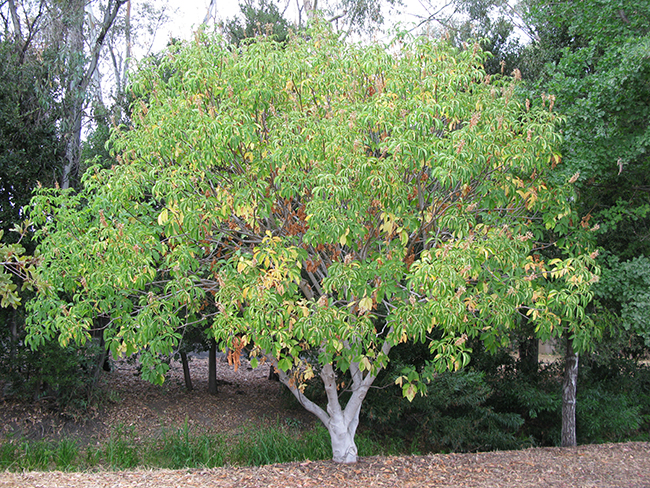 Tree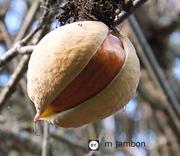 Fruit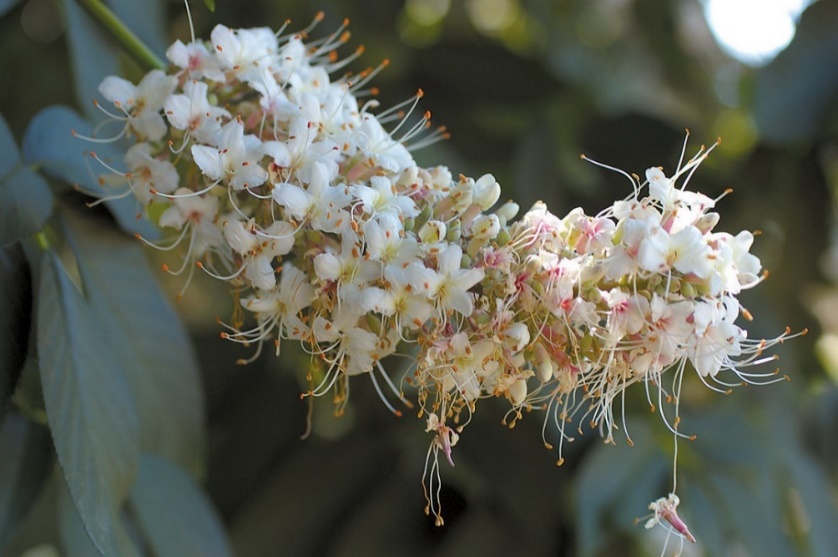 Flower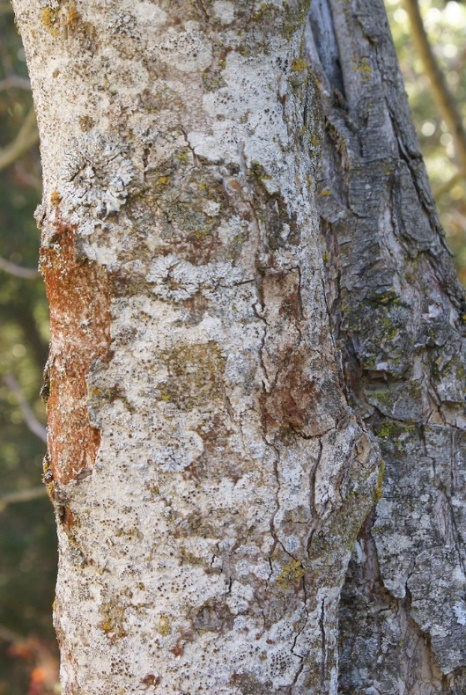 Bark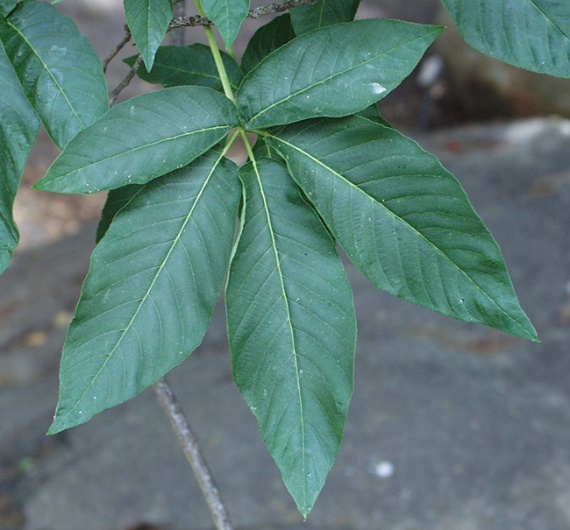 LeavesCT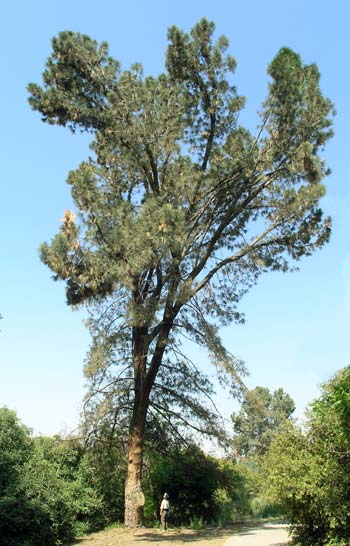 Tree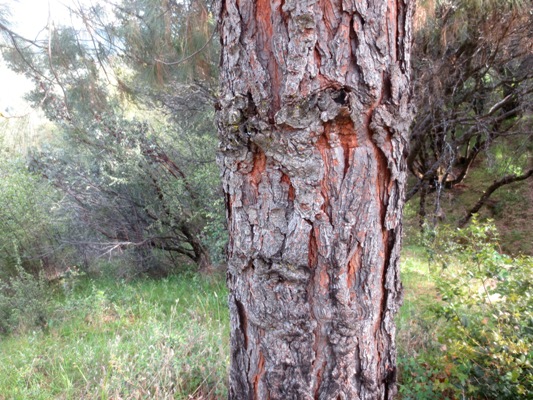 Bark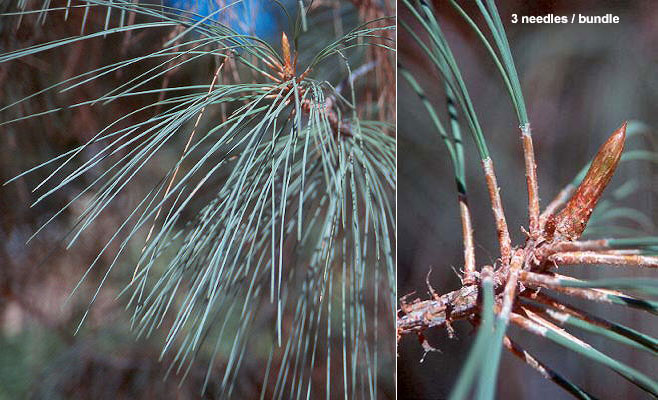 Needles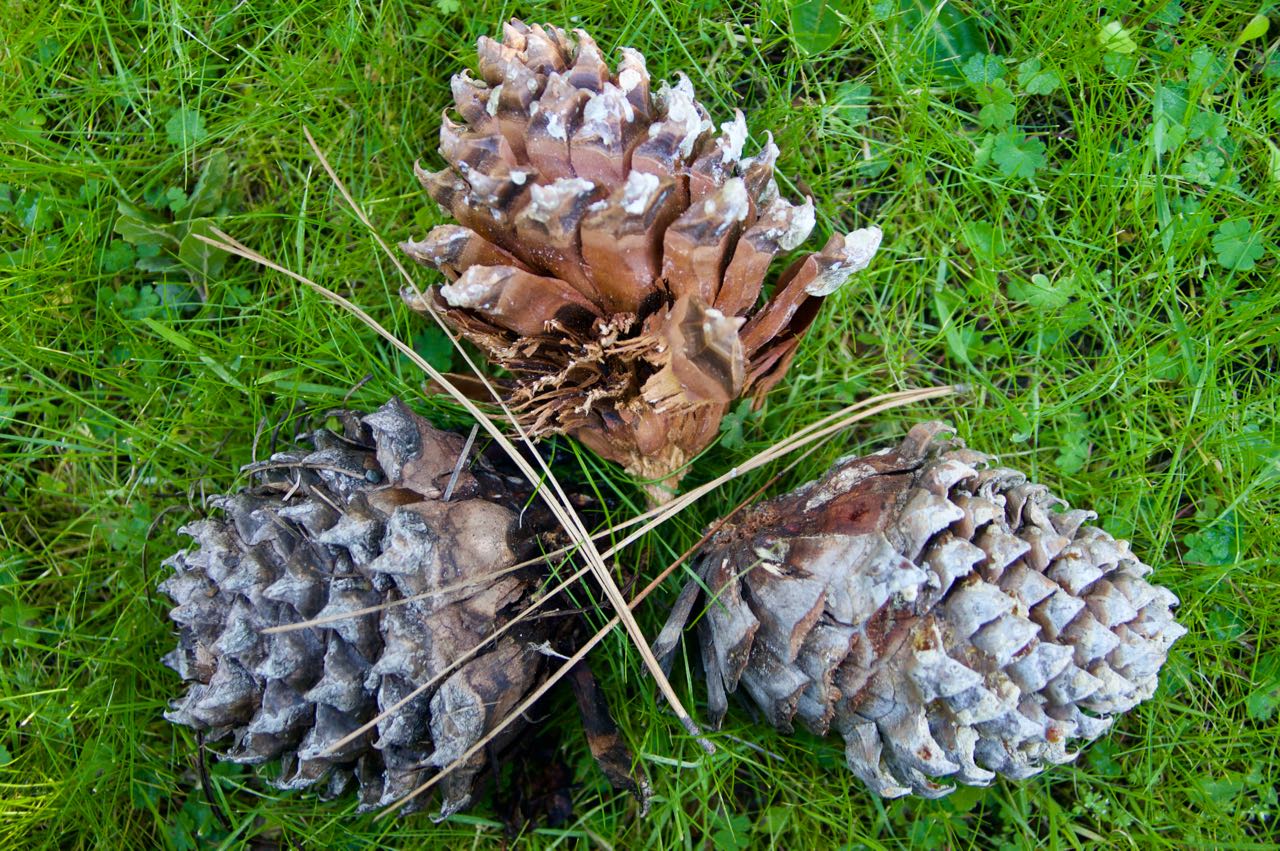 ConesT